Entraineur: Jesslee umuhoza / Sébastien Bédard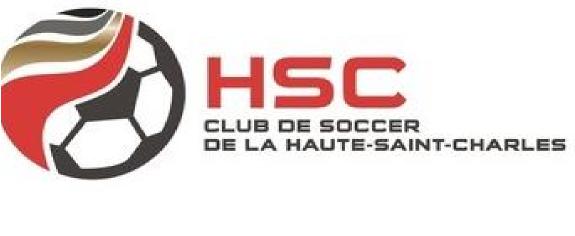 Responsable de niveau : Shadrack M'mumgaNomAMAT, ALANBEAUDIN, JEAN-SEBASTIENBEDARD, ALEXISBEDARD, SAMUELBEGIN, ZACHARYBERGERON, ANTONINGOSSELIN, LEOLANTEIGNE, GABRIELMAHEUX-JOACHIM, ALEXISMOISAN, CHARLES-GABRIELST-PIERRE, ELLIOTTHIBODEAU, MATHEOUWIMANA, FISTON-PRINCE